e-biuletyn PTChO 2/2017 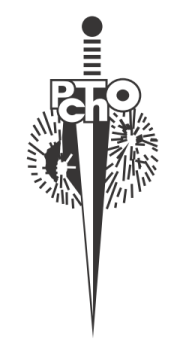 25 lipca 2017 r. Słowo od PrezesaSzanowne Koleżanki, Szanowni KoledzyWydawałoby się, że to tak niedawno, a już minęły 2 miesiące od naszego zjazdu w Łodzi. Czas biegnie szybko co przy wciąż wzrastającej liczbie obowiązków powoduje, że ciągle musimy dokonywać wyborów co do ważności spraw, które musimy załatwić.  Znamy to wszyscy, stąd mam nadzieję, że również Państwo wybaczą nam nieduże opóźnienie w publikacji  istotnych informacji, które wydarzyły się na zjeździe w Łodzi, a o których obszerniej piszemy dzisiaj.  Ponieważ w XXIII Zjeździe PTChO uczestniczyło prawie 700 osób, stąd nie ośmielam się tego wydarzenia recenzować, bo tej oceny dokonaliście już Państwo. Mam tylko nadzieję, że zarówno Komitet Naukowy jak i Komitet Organizacyjny spełnili Państwa oczekiwania. Martwi i nieco niepokoi mnie natomiast fakt, że w Walnym Zgromadzeniu uczestniczyło tylko 108 osób, a de facto aktywnie tylko 56 osób (tyle osób brało udział w głosowaniach). To wprawdzie nie jest zjawisko nowe, ale skoro zawiadamialiśmy w stosownym czasie o tym, że będziemy dyskutowali zmiany w naszym Statucie oraz nasze problemy związane z wykonywaniem zawodu chirurga onkologa, to liczyłem na większą frekwencję. Sprawozdanie z obrad Walnego Zgromadzenia ukaże się na stronie Towarzystwa,  ja natomiast chciałbym podkreślić  fakt niezwykle istotny jakim jest opublikowanie „Zaleceń” dotyczących diagnostyki i chirurgicznego leczenia chorób nowotworowych opracowane w gronie członków Zarządu Polskiego Towarzystwa Chirurgii Onkologicznej,  ale koordynowane i w głównej mierze zredagowane przez Konsultanta Krajowego ds. Chirurgii Onkologicznej – prof. Arkadiusza Jeziorskiego. Wprawdzie w tej kwestii napisałem krótki list do Państwa pod koniec czerwca b.r., to uważam, że ta sprawa powinna być w naszym centrum uwagi, a nasze działania zawodowe od tego momentu  powinny być podporządkowane tym regulacjom; próby ich pominięcia mogą wkrótce skutkować przykrymi konsekwencjami prawnymi dla lekarzy leczących chorych onkologicznie według własnych reguł. To, że żyjemy w bardzo trudnym okresie dla nas wszystkich, widzimy na co dzień, ja  chciałbym tylko zwrócić uwagę, że nadal o rozwiązaniu problemów  trapiących środowisko chirurgów onkologów praktycznie nic się nie mówi. Nie ma też żadnych konkretnych propozycji rozwiązań ze strony Ministerstwa Zdrowia. Mam tu na myśli nie tylko sprawę finansowania naszych procedur, ale też  problemy związane z  bezpieczeństwem naszych działań zawodowych. Dlatego uważam, że powinniśmy sami dalej kreować system działania „korporacyjnego” dotyczącego chirurgii onkologicznej. Kierunki określiła Komisja ds. Socjalno-Zawodowych PTChO, której przewodniczy zgodnie z Uchwałą Zarządu dr Jacek Kargul, a na naszym Walnym Zgromadzeniu były one ponownie przypomniane. Zatem w najbliższym czasie w ślad za w/w „Zaleceniami” powinniśmy określić:standardy wyposażenia, infrastruktury, sprzętu medycznego, algorytmy postępowania diagnostyczno-terapeutycznego, normy zatrudnienia, w oparciu o umowy o pracę, kontrakty, nadzór nad jakością leczenia, zdefiniowanie zadań, standardów  oddziałów/klinik chirurgicznych dla poszczególnych poziomów lecznictwa szpitalnego (I,II,III poziomy zgodnie z Ustawą o sieci szpitali), system konsultancki  (uzupełnienie kadry lekarskiej w ośrodkach, które mogą być w ten sposób wspierane merytorycznie przy wykonywaniu określonych zabiegów operacyjnych lub procedur, o ile kadra ośrodka nie spełnia określonych standardami wymogów), model funkcjonowania koordynatorów , kierowników i ordynatorów oddziałów chirurgicznych (konkursy, zagwarantowanie czasu pracy minimum na okres 5-6 lat), zdefiniowanie roli kierownika specjalizacji (wybór, odpowiedzialność – OC, finansowanie).W naszej codziennej pracy każdy doświadcza zapewne tego jak zmieniły się zasady współpracy z naszymi najbliższymi współpracownikami, jakimi są anestezjolodzy. Koleżanki i Koledzy anestezjolodzy twardo bronią swoich praw zapisanych w Rozporządzeniu MZ z 2012 roku.  To często dezorganizuje pracę wielu zespołów, ale moim zdaniem to jest właściwa droga do likwidacji dotychczasowych rozwiązań funkcjonujących od czasu PRL, a opartych na zasadzie, że „jakoś to będzie”. Najlepszym dowodem w tym względzie jest Obwieszczenie MZ z dnia 14 kwietnia 2016 roku w sprawie warunków szczegółowej realizacji świadczeń gwarantowanych z zakresu leczenia szpitalnego dopuszczającego do kontraktowania oddziałów chirurgii onkologicznej , których załogę mogą stanowić tylko 2 lekarze, a wymaganym wyposażeniem takiej jednostki  jest tylko  kardiomonitor! Zatem obecnie najprostszym i optymalnym dla nas  rozwiązaniem byłoby doprowadzenie do opublikowania Rozporządzenia Ministra Zdrowia analogicznie do środowiska anestezjologów, czyli w sprawie standardów postępowania medycznego  w dziedzinie chirurgii onkologicznej, zawierającego: 1) normy zatrudnienia, 2) standardy wyposażenia oddziałów/klinik, w zależności od stopnia referencyjności, 3) algorytmy postępowania dla poszczególnych zabiegów (np. resekcja żołądka – 2 lek. specjalistów + asysta (szkolący się)).Szanowne Koleżanki , Szanowni Koledzy, tym razem moje „Słowo prezesa” jest nieco dłuższe, ale mamy wakacje, a zatem może więcej czasu na refleksje. Bez naszego osobistego zaangażowania nie dojdzie do oczekiwanych przez nas zmian i co do słuszności tej tezy nie muszę chyba Państwa przekonywać. Zatem zachęcam do aktywności, zapewniam, że już możecie Państwo zgłaszać wszelkie swoje uwagi pod adresem komisjazawodowa@ptcho.org.pl, a w najbliższym czasie, mam nadzieję uda nam się system wzajemnej komunikacji usprawnić.Życząc udanych i słonecznych  wakacji serdecznie Państwa pozdrawiamProf. Józef KładnyPrezes PTChOWalne Zgromadzenie Członków z Łodzi (19 maja 2018 r.)Protokół w Walnego Zgromadzenia Członków PTChO zostanie opublikowany wkrótce na stronie PTChO i będzie dostępny dla wszystkich zainteresowanych. Z pracy ZarząduZarząd spotkał się podczas XXIII Zjazdu Towarzystwa w Łodzi; większą część zebrania poświęcono sprawom bieżącym związanym ze Zjazdem. Jednocześnie wstępnie zaplanowano kolejne zebrania Zarządu w drugiej połowie 2017 roku. Najbliższe odbędzie się w Krakowie , 29 września 2017 r.Ponawiamy prośbę, aby włączyć się w działalność Sekcji ds. Socjalno-Zawodowych naszego Towarzystwa. Przewodniczący Sekcji, dr med. Jacek Kargul, planuje zajmować się problemami dotyczącymi warunków pracy i płacy specjalistów chirurgii onkologicznej. Zakres aktywności Sekcji to nowy obszar działania naszego Towarzystwa – ważny i potrzebny – ale powodzenie zamierzonych działań wymaga powszechnego zaangażowania P.T.  Członków, dlatego prosimy o kontakt z Przewodniczącym Sekcji (komisjazawodowa@ptcho.org.pl). Zarząd po dyskusji i przeanalizowaniu potrzeb Towarzystwa, a także w trosce o kondycję finansową i odpowiedni poziom organizacyjny przyszłych Zjazdów Towarzystwa, podjął decyzję o ogłoszeniu konkursu na organizację naszych Zjazdów w okresie od 2019 od 2022 roku. Szczegółowe warunki konkursu zainteresowani Członkowie mogą odszukać na naszej stronie internetowej (http://ptcho.org.pl/aktualnosci/warunki_konkursu_na_obsluge_zjazdow_polskiego_towarzystwa_chirurgii_onkologicznej_w_latach_2019_2022). Umowa z obecnym organizatorem wykonawczym, wygasa wraz z przyszłorocznym Zjazdem w Szczecinie. Zarząd systematycznie przebudowuje sposób zarządzania finansami Towarzystwa w sposób, który pozwoli na uruchomienie nowych funkcjonalności strony internetowej Towarzystwa – w szczególności nowego systemu płatności online oraz możliwości samodzielnego wydrukowania certyfikatu potwierdzającego członkostwo w Towarzystwie. XXIII Zjazd PTChO w Łodzi (18-20 maja 2017 r.)W maju w Łodzi odbył się XXIII Zjeździe Polskiego Towarzystwa Chirurgii Onkologicznej. Program naukowy oraz wszystkie wydarzenia towarzyszące były świetnie przygotowane zarówno pod względem merytorycznym, jak i organizacyjnym. W Zjeździe uczestniczyło ponad 600 chirurgów.Streszczenia wykładów i doniesień zgłoszonych na Zjazd PTChO zostały, jak co roku, opublikowane w suplemencie do „Nowotworów”.Nowotwory Journal of OncologyRozpoczęliśmy wydawanie pisma w wersji elektronicznej w języku angielskim, z otwartym dostępem (Nowotwory Journal of Oncology; open access). Zwiększy to zasięg publikowanych prac i ułatwi dostęp do międzynarodowych baz danych. Jednocześnie krajowi Czytelnicy otrzymują, jak dotychczas, wersję papierową publikowaną w języku polskim (Biuletyn Polskiego Towarzystwa Onkologicznego – Nowotwory). Zawiera ona wszystkie artykuły zamieszczane w wersji anglojęzycznej, a ponadto - krajowe materiały informacyjne i kronikarskie, oceny książek, sprawozdania, wspomnienia, Journal Club, varia, komunikaty i in. Rada Redakcyjna ulegnie znacznym, choć stopniowym zmianom. „Nowotwory Journal of Oncology” są oficjalnym czasopismem naukowym Polskiego Towarzystwa Chirurgii Onkologicznej. Zachęcamy do nadsyłania prac do naszego pisma – w języku angielskim (stylistykę poprawi redakcyjny native speaker), a jeżeli to niemożliwe – w języku  polskim (zostanie przetłumaczona w Redakcji, co jednak wydłuży cykl publikacyjny).W piśmie kontynuujemy dział zawierający streszczenia prac doktorskich. Redakcja zachęca wszystkich doktorantów do współpracy – prosimy osoby zainteresowane drukiem streszczenia doktoratu w piśmie o kontakt z Redakcją.   Przypominamy, że wszyscy członkowie PTChO, którzy opłacili w terminie składkę członkowską, otrzymują bezpłatną prenumeratę czasopisma Nowotwory Journal of Oncology ponadto – po zalogowaniu się na stronie internetowej pisma – mogą też korzystać z elektronicznej wersji.  Dostęp do pełnych tekstów prac archiwalnych (od 2000 r.) oraz do suplementów (w tym suplementów zjazdowych) znajduje się na stronie:  www.nowotwory.edu.pl. Dzięki przebudowie strony internetowej archiwum tworzy obecnie jeden, łatwy do przeszukiwania zbiór!W związku z trwającą przebudową strony internetowej pisma niektóre funkcjonalności oferowane Czytelnikom mogą okresowo nie działać poprawnie!Składki członkowskieZarząd postanowił uporządkować sprawę zaległych składek członkowskich. Podkreślono konieczność podjęcia w tej sprawie kroków zgodnych ze Statutem, dlatego zachęcamy do niezwłocznego uregulowania należności wobec Towarzystwa pod rygorem utraty członkostwa (ponowne przyjęcie możliwe jest dopiero po opłaceniu wstecz wszystkich zaległych składek!).Planowane uruchomienie zupełnie nowego systemu opłacania składek członkowskich online opóźnia się z powodów technicznych i organizacyjnych (wynikających m.in. ze zmian w zakresie obsługi finansowej naszego Towarzystwa, a także chęci wyłonienia w drodze konkursu organizatora wykonawczego przyszłych zjazdów, który obsługiwałby także płatności online). UWAGA! Walne Zgromadzenie Członków PTChO podczas zebrania w Łodzi przegłosowało zmianę wysokości składek! Zmiany te (obowiązują od 1. stycznia 2018 r.) są następujące:składka dla Członków, którzy chcą należeć wyłącznie do PTChO wynosi 150 PLN;składka dla Członków, którzy chcą należeć jednocześnie do PTChO i ESSO wynosi 400 PLN. Ponadto przypominamy, że wszyscy, którzy chcieliby należeć do ESSO powinni wypełnić i odesłać do Sekretariatu deklarację członkowską ESSO, deklarując tym samym opłacanie składki podwyższonej do 400 PLN.Walne Zgromadzenie Członków podjęło także uchwałę o zwolnieniu z opłacania składek Członków Zwyczajnych, którzy przekroczyli 70 rok życia.Inne informacjeTowarzystwo ogłasza kolejny konkurs na najlepszą pracę dotyczącą czerniaka opublikowaną w 2016 i 2017 r. – wysoka nagroda powinna skłonić do ubiegania się o ten laur! Wszystkie informacje dostępne na stronie Towarzystwa.Trwają przygotowania do kolejnych XIV Usteckich Dni Onkologicznych, zaplanowanych na 8 i 9 września 2017 roku – dokładne informacje zostaną udostępnione wkrótce na stronie PTChO oraz na stronie tego wydarzenia.7 października 2017 r. w Warszawie odbędzie się kolejna konferencja Warsaw Skin  Cancer Conference – zachęcamy do rejestracji, zwracając uwagę na obniżoną opłatę na naszych członków.Zachęcamy do wzięcia udziału w VI Zimowym Forum Onkologicznym (26-27 stycznia 2018 r.)Trwa badanie PSSO-01 – zachęcamy do dołączania do badania kolejne ośrodki. Wszystkie informacje znajdują się na stronie Towarzystwa. Dermocheck to pierwsza polska aplikacja mobilna dot. profilaktyki czerniaka stworzona z inicjatywy PTChO, która zawiera informacje z zakresu zapobiegania czerniakowi oraz prezentuje stosowane aktualnie metody terapii i miejsca ich świadczenia. Aplikacja pozwala również przejść krok po kroku przez proces samobadania. Zachęcamy do pobrania aplikacji Dermocheck na swoje urządzenie mobilne http://www.akademiaczerniaka.pl/aplikacja-dermocheck/pobierz/ oraz polecania jej pacjentom. ---------------Biuletyn (2/2017) PTChO przygotowali: dr hab. W. Wysocki, prof. dr hab. E. Towpik, prof. dr hab. J. KładnyKontakt z Sekretariatem PTChO: sekretariat@ptcho.org.pl